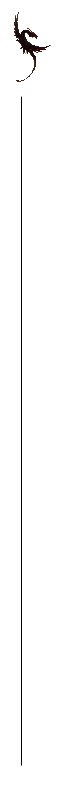 Dragon Storm Karate ClubPurple to BlueTechniques:1. Drop Shoulder Throw 2. Advanced Hip Throw 3. Backward Arm Twist A4. Backward Arm Twist BForms			Hand DanceRequirements for Purple Belt 2-BarTechniques:1. Forward Roll Stop on Back2. Foot Take Down while on Back 3. Head Lock B4. Left Palm Push – Right Roundhouse Punch5. Grab From Behind A6. Grab From Behind BRequirements for Blue BeltTechniques:1. Left Hand Lapel Grab Right Round House2. Grab your Right Shoulder From Behind and Throw a Right Roundhouse Punch3. Full Nelson B4. Front 2 Hand Choke A5. Front 2 Hand Choke B6. Left Kick to StomachForms			Weapons Form One